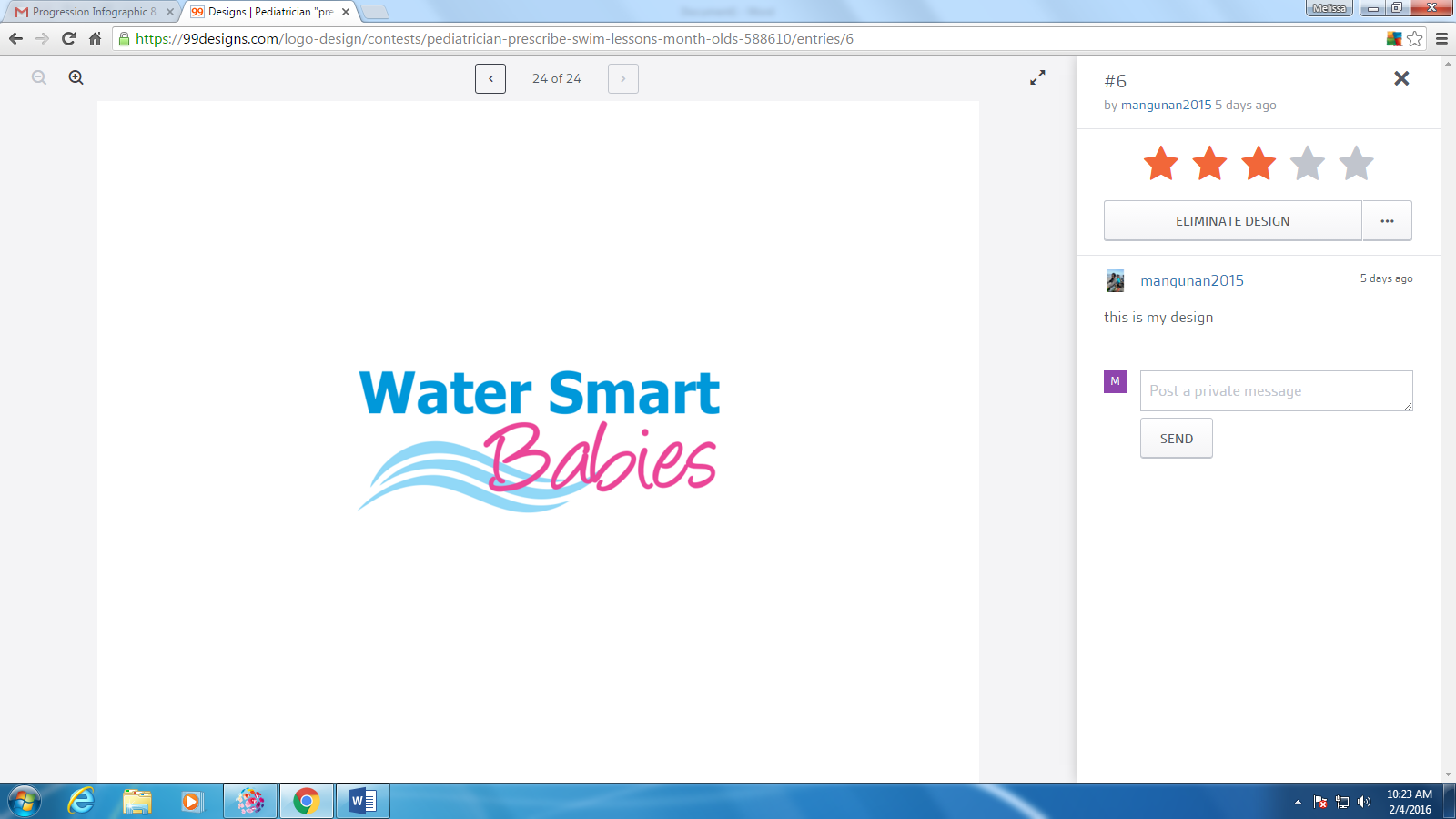 2019 Certification OpportunityTo register, please contact Melissa Sutton at melissa.sutton@activekidsglobal or at (480) 570-9830

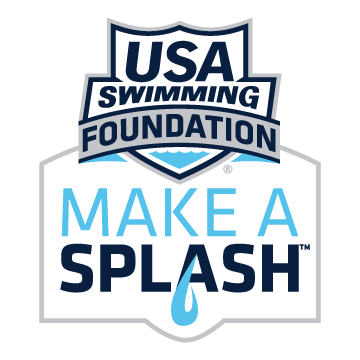 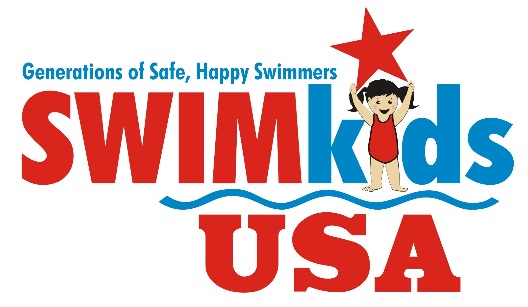 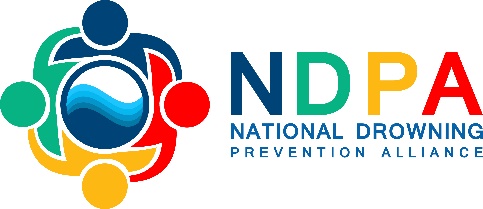 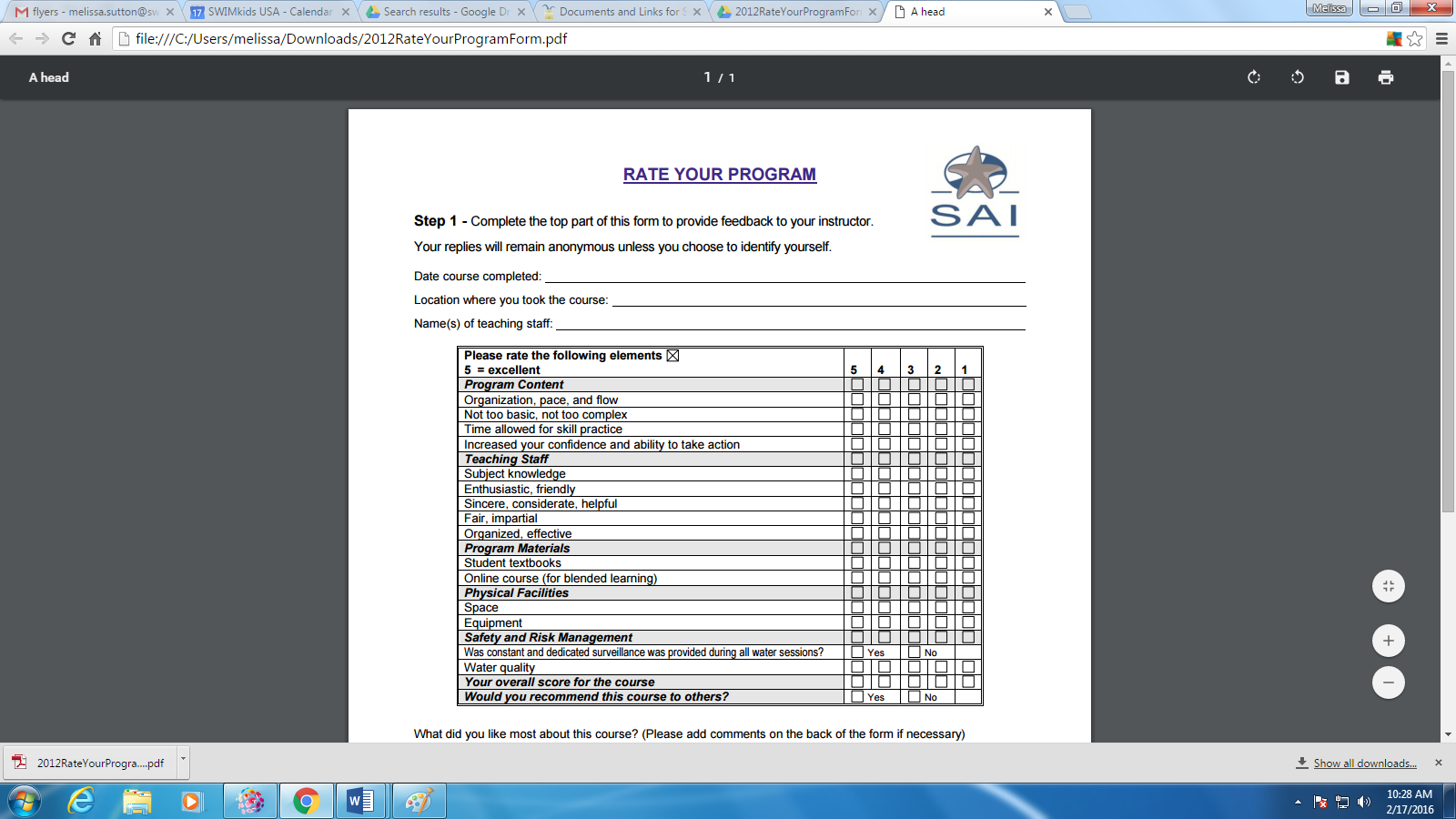 